﻿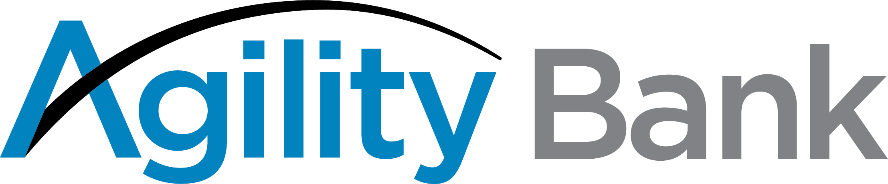 Agility Bank (in organization) Builds Strong BoardHealthcare Leader Maureen Sanders also BringsOver 25 Years of Banking ExperienceHouston, Texas - April 5, 2021 - Agility Bank (in organization), Houston’s first bank organized, owned and led primarily by women, is pleased to announce its association as a member of its Board of Directors with Maureen Sanders, a veteran banker who is now a leader in Houston’s healthcare community.“There is no metric to measure the value that Maureen brings as a board member,” said Lauren Sparks, founder, chairwoman and CEO of Agility Bank (in organization). “She has been with us since the first because she immediately captured the vision that women bring a unique perspective to the table in accelerating the growth of small and medium-sized businesses.”A banker for more than two and a half decades, Maureen is now the president and CEO of San José Clinic which provides medical, dental, pharmacy and ancillary healthcare services to Houston’s underserved populations, serving as a safety net for more than 4,000 patients annually. In her executive banking career, she had major roles in marketing, business development and private banking customer relations. During her time as a banker, Ms. Sanders earned the Women’s Business Enterprise Alliance’s award for Top Corporate Champion for Women-Owned Businesses in Houston. Most recently, as a healthcare executive, she was awarded one of the Houston Business Journal’s Most Admired CEOs.“The ability to be on the ground floor of organizing a bank that is going to be primarily owned by women and led by women is a continuation of a vision I have had since my early days in banking,” said Ms. Sanders. “Small and mid-sized businesses have unique opportunities and needs. Agility will be able to pivot quickly to bring strong relationships coupled with a robust digital platform that will heighten their success. Houston’s economy is poised to transform and grow. We want our clients to be involved.”Agility Bank (in organization) is scheduled to open in the second quarter. While its location is at 2401 North Shepherd, its digital platform will enable clients to bank anywhere and at any time.